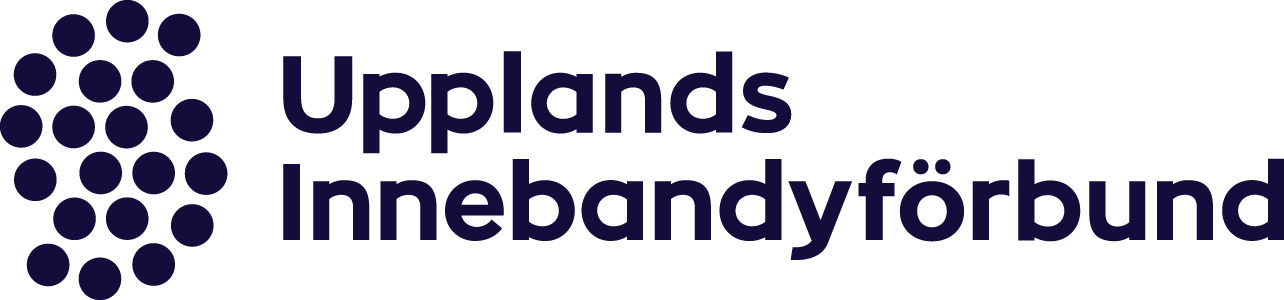 ANSÖKAN OM KÖNSDISPENSFyll i denna blankett och maila till uppland@innebandy.se så tar tävlingskommittén upp frågan på nästa möte. 
1. Vilken förening tillhör ni?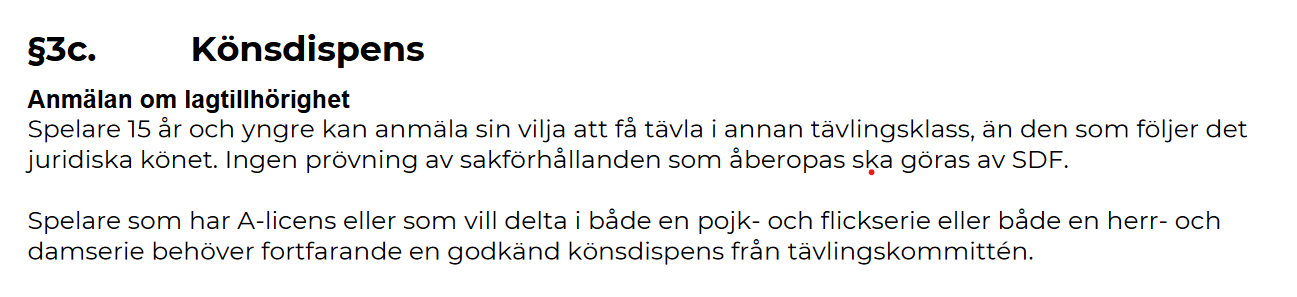 2. Vilken serie spelar ni i?3. Ange vilka spelare ni vill söka könsdispens för under säsongen 2022/2023.4. Något mer vi behöver veta innan beslut fattas?5. Dina uppgifter dit beslut ska skickas:

Namn:
E-postadress:Får ni inte plats att skriva på denna blankett? Använd baksidan eller bifoga ytterligare papper.NAMNFÖDELSENUMMER